СОВЕТ БОЛЬШЕЕЛОВСКОГО СЕЛЬСКОГО ПОСЕЛЕНИЯ ЕЛАБУЖСКОГО МУНИЦИПАЛЬНОГО РАЙОНАРЕСПУБЛИКИ ТАТАРСТАНРЕШЕНИЕ                                                                                 КАРАР    13 сентября 2019г.                                       	          № 159Об утверждении Программы комплексного развития транспортной инфраструктуры на территории муниципального образования «Большееловское сельское поселение» на 2019-2035 гг.	В соответствии с Федеральным законом от  06.10.2003 № 131-ФЗ «Об общих принципах организации местного самоуправления в Российской Федерации», Законом Республики Татарстан от 28.07.2004 № 45-ЗРТ «О местном самоуправлении в Республике Татарстан», Уставом муниципального образования «Большееловское сельское поселение» Елабужского муниципального района Республики Татарстан Совет Большееловского  сельского поселения Елабужского муниципального районаРЕШИЛ:1.  Утвердить Программу комплексного развития транспортной инфраструктуры Большееловского сельского поселения Елабужского муниципального района Республики Татарстан на 2019-2035 гг.(приложение № 1).2.Настоящее решение подлежит официальному опубликованию.3.  Контроль за исполнением настоящего решения оставляю за собой.Председатель	А.И. Машанов ПРОГРАММА КОМПЛЕКСНОГО РАЗВИТИЯ ТРАНСПОРТНОЙ ИНФРАСТРУКТУРЫ НА ТЕРРИТОРИИ МУНИЦИПАЛЬНОГО ОБРАЗОВАНИЯ «БОЛЬШЕЕЛОВСКОЕ СЕЛЬСКОЕ ПОСЕЛЕНИЕ»на 2019-2035гг.2019Паспортпрограммы комплексного развития транспортной инфраструктуры на территории муниципального образования «Большееловское сельское поселение»Характеристика существующего состояния транспортной инфраструктуры муниципального образованияАнализ положения субъекта Российской Федерации в структуре пространственной организации Российской Федерации, анализ положения поселения в структуре пространственной организации субъекта Российской ФедерацииРеспублика Татарстан является субъектом Российской Федерации, расположена в центре Европейской части России на Восточно-Европейской равнине, в месте слияния двух рек — Волги и Камы. Территориально входит в состав Приволжского федерального округа, экономически относится к Поволжскому экономическому району. Столица республики – город Казань.Республика Татарстан граничит с Кировской, Ульяновской, Самарской и Оренбургской областями, Республикой Башкортостан, Республикой Марий Эл, Удмуртской Республикой и Чувашской Республикой. Площадь рассматриваемого субъекта составляет 67 847км2, протяженность территории – 290 км с севера на юг и 460 км с запада на восток.В рамках муниципального устройства республики, в границах административно-территориальных единиц Татарстана образовано956 муниципальных образований:2 городских округа;43 муниципальных района;39 городских поселений;872 сельских поселения.Елабужский район является административно-территориальной единицей и муниципальным образованием на северо-востоке республики Татарстан. Административный центр – город Елабуга расположен в 215 км от города Казани. Площадь района –1362,1 км². На севере и северо-востоке Елабужский район граничит с Республикой Удмуртия и Менделеевским муниципальным районом, на востоке и юго-востоке – Тукаевским муниципальным районом, городским округом Набережные Челны, на юге – с Тукаевским и Нижнекамским районами, на западе – с Мамадышским районом Республики Татарстан. Елабужский район входит в состав Набережночелнинской агломерации.В состав Елабужского района входит одно городское поселение (город Елабуга) и 15 сельских:Альметьевское сельское поселение;Бехтеревское сельское поселение;Большееловское сельское поселение;Большекачинское сельское поселение;Большешурнякское сельское поселение;Костенеевское сельское поселение;Лекаревское сельское поселение;Мортовское сельское поселение;Мурзихинское сельское поселение;Поспеловское сельское поселение;Старокуклюкское сельское поселение;Староюрашское сельское поселение;Танайское сельское поселение;Татарско-Дюм-Дюмское сельское поселение;Яковлевское сельское поселение.Большееловское сельское поселение расположено на северо-востоке Республики Татарстан, в западной части Елабужского муниципального района. Большееловское сельское поселение граничит на севере с Татарско-Дюм-Дюмским сельским поселением, на востоке с Мортовским сельским поселением, на юго-востоке с Мурзихинским сельским поселением, на юге с Яковлевским сельским поселением Елабужского муниципального района, на западе с Малмыжским сельским поселением Мамадышского муниципального района.В состав Большееловского сельского поселения в соответствии с этим законом входит село Большое Елово (административный центр).Общая площадь Большееловского сельского поселения составляет 5182,7 га, в т.ч. площадь село Большое Елово – 87,7 га (согласно картографическому материалу).В поселении имеется детский сад, фельдшерско-акушерский пункт, сельский дом культуры, библиотека, отделение связи, сельскохозяйственное предприятие ООО Агрофирма «Морты» (машинно-тракторный парк, гараж).Транспортная связь Большееловского сельского поселения с другими поселениями Елабужского муниципального района в настоящее время осуществляется через дорогу регионального значения «М-7 «Волга»-Большой Шурняк». Данная дорога пересекает Большееловское сельское поселение с юга на север.Социально-экономическая характеристика поселения, характеристика градостроительной деятельности на территории поселения, включая деятельность в сфере транспорта, оценку транспортного спросаОдним из показателей экономического развития является численность населения. Изменение численности населения служит индикатором уровня жизни в поселении, привлекательности территории для проживания, осуществления экономической деятельности.Информация по изменению численности населения на территории Большееловского сельского поселения за последние 9 лет приведена на рисунке 1.Рисунок 1 – Динамика изменения численности населения Большееловского сельского поселенияПо данным на 2017 на территории сельского поселения проживает 275 человек.Анализ диаграммы, представленной на рисунке 1, позволяет сделать вывод о снижении численности населения за последние годы.Согласно Генеральному плану поселения по данным похозяйственного учета Елабужского муниципального района, среди 15 сельских поселений района Большееловское занимает 14-е место по численности населения. Доля детей в его населении – одна из самых высоких в районе (19,0 %; второе место). По удельному весу лиц пенсионного возраста (24,7 %) поселение занимает десятое место, а по доле трудоспособного населения (56,3 %) – 11-е. Соответственно по уровню демографической нагрузки (775) Большееловскоесельское поселение занимает пятое место среди сельских поселений района.Экономическая система Большееловского сельского поселения включает в себя агропромышленный комплекс и отрасли инфраструктуры. Основу производства сельского поселения составляет сельское хозяйство. В Большееловском сельском поселении функционируют ООО Агрофирма «Морты» (машинно-тракторный парк, гараж), зерноток, склад зерна.Предприятия инфраструктуры сельского поселения представлены учреждениями социального обслуживания и административно-управленческими организациями.По данным Паспорта муниципального образования «Характеристика уровня социально-экономического развития Большееловского сельского поселения Елабужского муниципального района», на территории Большееловского сельского поселения, по состоянию на 1 января 2011 года зарегистрированы13 индивидуальных предпринимателей.Характеристика функционирования и показатели работы транспортной инфраструктуры по видам транспортаРазвитие транспортной системы Большееловского сельского поселения является необходимым условием улучшения качества жизни жителей в поселении.Транспорт, наряду с другими инфраструктурными отраслями, обеспечивает базовые условия жизнедеятельности общества, являясь важным инструментом достижения социальных и экономических целей.Проблемы в развитии транспорта создают угрозу замедления социального развития и формирования единого экономического пространства. Их скорейшее разрешение становится особенно важным в условиях перехода национальной экономики в фазу устойчивого роста.Транспортная инфраструктура Елабужского муниципального района интегрирована в транспортную сеть Республики Татарстан и представлена автомобильным, трубопроводным, железнодорожным, авиационным видами транспортами.Автомобильные дороги являются важной частью транспортной системы поселения. От уровня транспортно-эксплуатационного состояния и развития, автомобильных дорог зависит экономическое развитие и качество жизни населения.Транспортный каркас Большееловского сельского поселения сформирован из существующих сетей региональной и местных автомобильных дорог. Транспортная связь Большееловского сельского поселения с другими районами Республики Татарстан и регионами России в настоящее время осуществляется через региональную автомобильную дорогу «М-7 «Волга»- Большой Шурняк», которая проходит через поселение с севера на юг и в южном направлении выходит на М7 «Волга». Дорога с асфальтобетонным покрытием IV категории. Протяженность дороги в границах поселения составляет – 5,3  км.Характеристика сети дорог поселения, параметры дорожного движения (скорость, плотность, состав и интенсивность движения потоков транспортных средств, коэффициент загрузки дорог движением и иные показатели, характеризующие состояние дорожного движения, экологическую нагрузку на окружающую среду от автомобильного транспорта и экономические потери), оценку качества содержания дорогТранспортная инфраструктура Большееловского сельского поселения в основном представлена автомобильными дорогами. Они связывают территорию поселения с соседними территориями, населенные пункты поселения с районным центром, обеспечивают жизнедеятельность всех населенных пунктов поселения, во многом определяют возможности развития поселения, по ним осуществляются автомобильные перевозки грузов и пассажиров. От уровня развития сети автомобильных дорог во многом зависит решение задач достижения устойчивого экономического роста поселения, повышения конкурентоспособности местных производителей и улучшения качества жизни населения.Перечень автомобильных дорог местного значения на территории Большееловского сельского поселения в составе Елабужского муниципального района, согласно данным Генерального плана исследуемого муниципального образования представлен в таблице 1.Таблица 1 – Перечень автомобильных дорог на территории Большееловского сельского поселенияСтоит отметить, что существенное влияние на транспортную систему оказывает проходящая по территории сельского поселения региональная дорога«М-7 «Волга»- Большой Шурняк». В границах исследуемого муниципального образования интенсивность транспортных потоков на данной автотрассе сравнительно с другими транспортными артериями поселения достаточно высока. В связи с существенном объемом корреспонденций, осуществляемых по автодороге «М-7 «Волга»- Большой Шурняк», можно отметить, что на территории Большееловского сельского поселения вблизи рассматриваемой автотрассы складывается неблагоприятный фон для окружающей среды и здоровья населения: повышенный уровень шума, загрязнение атмосферного воздуха, негативное влияние на почву вблизи автодороги. В связи с этим требуется реконструкция дороги.В части местных дорог (не учитывая региональной автодороги) экологическая нагрузка со стороны участников дорожного движения оценивается как низкая ввиду следующих обстоятельств:невысокие значения интенсивности движения и загрузки УДС;незначительная доля грузовых транспортных средств в общем потоке;отсутствие заторовых ситуаций.Скорость транспортных потоков на местных автодорогах опорной сети Большееловского сельского поселения в целом соответствует величинам, обеспечивающим безопасность дорожного движенияОбслуживание дорог осуществляется подрядной организацией по муниципальному контракту на выполнение комплекса работ по содержанию муниципальных автомобильных дорог, тротуаров и дорожных сооружений на территории муниципального образования «Большееловское сельское поселение» заключаемому ежегодно. В состав работ входит:содержание муниципальных автомобильных дорог и тротуаров, включающие в себя работы с учетом сезонных условий по уходу за дорожными одеждами, полосой отвода, земляного полотна, системой водоотвода, дорожными сооружениями – элементами обустройства дорог; озеленению; организации и безопасности движения и прочие работы, в результате которых поддерживается транспортно-эксплуатационное состояние дорог, тротуаров и дорожных сооружений в соответствии с действующей нормативной документацией;борьба с зимней скользкостью с уборкой снежных валов с обочин;содержание автобусных остановок и прилегающей к остановкам территории;нанесение вновь и восстановление изношенной горизонтальной разметки;содержание перекрестков, пешеходных переходов, индикаторов пешеходных переходов;монтаж/демонтаж искусственных неровностей для принудительного снижения скорости по соответствующему распоряжению Заказчика;работы по содержанию, монтажу (установке) и демонтажу дорожных знаков в соответствии со схемой установки дорожных знаков предоставленной Заказчиком.Проверка качества выполнения работ осуществляется по согласованному графику, с составлением итогового акта оценки качества содержания муниципальных автодорог в соответствии с утвержденными критериями.К недостаткам улично-дорожной сети муниципального образования можно отнести неудовлетворительное состояние и отсутствие твердого покрытия на части улично-дорожной сети поселения и отсутствие тротуаров, необходимых для упорядочения движения пешеходов, вследствие чего существует высокая вероятность возникновение ДТП с участием пешеходов на улицах населенных пунктов.Анализ состава парка транспортных средств и уровня автомобилизации в поселении, обеспеченность парковками (парковочными местами)Анализ полученной информации по параметрам размещения мест для стоянки и остановки транспортных средств позволит оценить степень удовлетворения спроса на парковочное пространство и порождаемую им нагрузку на дорожную сеть.Хранение автотранспорта на территории муниципального образования «Большееловское сельское поселение» осуществляется в пределах участков объектов притяжения и напридомовых участках жителей поселения.Для проведения количественного и качественного анализа активного парка транспортных средств на территории муниципального образования «Большееловское сельское поселение» были использованы данные отчетов Федеральной налоговой службы Российской Федерации (ФНС РФ). Количество транспорта по Большееловскому сельскому поселению на 2016 год составлял 98 транспортных средств. Большую часть транспортных средств, зарегистрированных на территории сельского поселения, составляют легковые автомобили.Согласно полученным данным, уровень автомобилизации в Большееловском сельском поселении составляет 356 легковых автомобилей на 1000 населения.Характеристика работы транспортных средств общего пользования, включая анализ пассажиропотокаПассажирский транспорт является важнейшим элементом сферы обслуживания населения, без которого невозможно нормальное функционирование общества. Он призван удовлетворять потребности населения в передвижениях, вызванные производственными, бытовыми, культурными целями.По территории Большееловского сельского поселения Елабужского муниципального района Республики Татарстан осуществляются регулярные пригородные автобусные пассажироперевозки по муниципальному маршруту №103.На территории сельского поселения расположены один остановочный пункт общественного транспорта «Населенный пункт Елово». На данной остановке отсутствует соответствующий дорожный знак, автобусный павильон, посадочная площадка и стационарное наружное электроосвещение, однако имеется остановочная площадка и вблизи ОП находится пешеходный переход.Пассажирские перевозки осуществляются согласно утверждённому реестру муниципальных маршрутов регулярных перевозок. В целом существующая система маршрутного пассажирского транспорта общего пользования справляется с поставленными задачами. Среди проблем следует отметить использование устаревшего подвижного состава с невысокими показателями комфортабельности и экологичности. Остановочные объекты обустроены в недостаточном объеме в соответствии с действующими нормативами.Характеристика условий пешеходного и велосипедного передвиженияПешеходное движение является наиболее предпочтительным видом корреспонденций, поскольку предъявляет наименьшие требования к транспортной инфраструктуре, не порождает негативных последствий, связанных с загрязнением окружающей среды и зашумлением, а также способствует повышению уровня здоровья населения. Однако для удобного и безопасного перемещения граждан следует обеспечить улично-дорожную сеть необходимыми пешеходными связями с использованием соответствующих технических средств организации дорожного движения.Большая часть улиц и дорог муниципального образования «Большееловское сельское поселение» не обеспечены тротуарами и пешеходными дорожками. Обустройство улично-дорожной сети поселения современной пешеходной инфраструктурой позволит решить ряд задач:повысить уровень безопасности и комфорта пешеходного движения;обеспечить пешеходную доступность населенных пунктов поселения;повысить качество пеших трудовых миграций жителей поселения, т. е. перемещения до мест приложения труда;обеспечить пешеходные связи периферии поселения с центральным районом;обеспечить пешеходную доступность объектов культурно-бытового обслуживания;повысить пешеходную связность внутри населенных пунктов поселения;обеспечить пешеходными маршрутами историко-ландшафтные комплексы, имеющие статус культурного наследия, в целях рекреации и развития туризма.Улично-дорожная сеть исследуемого муниципального образования не оборудована наружным электроосвещением.Велосипедное движение обладает теми же преимуществами, что и пешеходные перемещения, к тому же позволяет осуществлять корреспонденции на большие расстояния. Специализированные дорожки для велосипедного передвижения на территории поселения не предусмотрены. Движение велосипедистов осуществляется в соответствии с требованиями ПДД по дорогам общего пользования.Характеристика движения грузовых транспортных средств, оценка работы транспортных средств коммунальных и дорожных служб, состояния инфраструктуры для данных транспортных средствГрузовойтранспортявляетсяосновнымвидомтранспортадляперемещениягрузовотместапроизводствакместупотребления.Основныемаршрутыдвижениягрузовоготранспортавнаселенныхпунктахпроходятпопоселковымдорогам, атакжепоцентральнымулицам,такимобразомсоздаютсяусловиядлясниженияуровнязагрязнениявоздуха, снижениянагрузкинадорожно-транспортнуюсетьсельскогопоселенияиуровняаварийности.Основные маршруты движения грузового транспорта в муниципальном образовании проходят по автомобильной дороге федерального значения «М-7 «Волга»-Большой Шурняк».Основными местами притяжения грузопотоков на территории поселения является сельскохозяйственные предприятия ООО Агрофирма «Морты» (машинно-тракторный парк, гараж), зерноток, склад зерна.Анализ уровня безопасности дорожного движенияВсесторонний анализ данных о ДТП является одной из наиболее важных составляющих частей работы по организации и обеспечению безопасности дорожного движения.На сегодняшний день проблема аварийности на автомобильных дорогах приобретает особую остроту в связи с увеличением парка транспортных средств, несоответствием дорожно-транспортной инфраструктуры потребностям участников дорожного движения и крайне низкой дисциплиной как водителей, так и пешеходов.В настоящее время обеспечение безопасности дорожного движения как на дорогах и улицах населенных пунктов, так и на трассах регионального и федерального значения, предупреждение дорожно-транспортных происшествий и снижение тяжести их последствий является одной из актуальных задач комплексного развития транспортной инфраструктуры.В качестве исходных данных для анализа статистики аварийности были использованы данные официальной статистики аварийности Главного управления по обеспечению безопасности дорожного движения (ГИБДД) РФ, открытые данные, предоставленные министерством внутренних дел РФ.В 2017 году произошло 140 учетных дорожно-транспортных происшествий в Елабужском районе. В результате данных ДТП 12 человека погибло, 188 человек получили ранения. Социальный риск за 2017 год составил 14 погибших на 100 тысяч населения. Тяжесть последствий, рассчитываемая как доля погибших в ДТП от общего числа пострадавших (погибшие и раненые), за 2017 год составила 6 %. Таким образом, можно сделать вывод, что аварийность на дорогах Елабужского района в 2017 году находилась на достаточно низком уровне.Проблема аварийности на автомобильных дорогах приобрела особуюостроту в связи с несоответствием дорожно-транспортной инфраструктурыпотребностям общества и государства в безопасном дорожном движении,недостаточной эффективностью функционирования системы обеспечениябезопасности дорожного движения и крайне низкой дисциплиной участниковдорожного движения.Увеличение парка транспортных средств при снижении объемовстроительства, реконструкции и ремонта автомобильных дорог, недостаточномфинансировании по содержанию автомобильных дорог привели к ухудшениюусловий движения.Обеспечение безопасности дорожного движения на улицах населенных пунктов и автомобильных дорогах поселения, предупреждение дорожно- транспортных происшествий (ДТП) и снижение тяжести их последствий является на сегодня одной из актуальных задач. В перспективе из-за неудовлетворительного состояния автомобильных дорог, увеличения количества личного автотранспорта у жителей поселения и несовершенства технических средств организации дорожного движения возможно ухудшение ситуации.Основными причинами совершении ДТП с тяжкими последствиями поданным Государственной инспекции безопасности дорожного движения являются: несоответствие скорости движения конкретным дорожным условиям, управление автомобилем в состоянии алкогольного опьянения, нарушение скоростного режима, нарушение правил обгона и нарушение правил дорожного движения пешеходами.В связи с рисками ухудшения обстановки с аварийностью и наличиемпроблемы обеспечения безопасности дорожного движения требуются выработка и реализация долгосрочной стратегии, координация усилий всех заинтересованных служб и населения, органов местного самоуправления. С целью снижения остроты создавшейся проблемы применение программно-целевого метода позволит добиться:- координации деятельности органов местного самоуправления вобласти обеспечения безопасности дорожного движения;- реализации комплекса мероприятий, в том числе профилактического характера, по снижению числа дорожно-транспортных происшествий с пострадавшими, обусловленных дорожными условиями, а также снижению числа погибших в результате ДТП. Для эффективного решения проблем с дорожно-транспортной аварийностью и обеспечения снижения ее показателей необходимо продолжение системной реализации мероприятий по повышению безопасности дорожного движения и их обеспеченность финансовыми ресурсами.Федеральный закон от 28.06.2014 № 172-ФЗ «О стратегическом планировании в Российской Федерации» устанавливает на уровне местного самоуправления целевую муниципальную программу, как инструмент реализации программноцелевого метода решения задач обеспечения надлежащего уровня безопасности дорожного движения в муниципальных образованиях. С учетом изложенного, можно сделать вывод об актуальности иобоснованной необходимости продолжения работы в области обеспечения безопасности дорожного движения в рамках специальной муниципальной программы.Оценка уровня негативного воздействия транспортной инфраструктуры на окружающую среду, безопасность и здоровье населенияАвтомобильный транспорт и инфраструктура автотранспортного комплекса относится к главным источникам загрязнения окружающей среды.Основной причиной высокого загрязнения воздушного бассейна выбросами автотранспорта является увеличение количества автотранспорта, его изношенность и некачественное топливо.Отработавшие газы двигателей внутреннего сгорания содержат вредные вещества и соединения, в том числе канцерогенные. Нефтепродукты, продукты износа шин, тормозных накладок, хлориды, используемые в качестве антиобледенителей дорожных покрытий, загрязняют придорожные полосы и водные объекты.Главный компонент выхлопов двигателей внутреннего сгорания (кроме шума) – окись углерода (угарный газ) – опасен для человека, животных, вызывает отравление различной степени в зависимости от концентрации. При взаимодействии выбросов автомобилей и смесей загрязняющих веществ в воздухе могут образоваться новые вещества, более агрессивные. На прилегающих территориях к автомобильным дорогам вода, почва и растительность является носителями ряда канцерогенных веществ. Недопустимо выращивание здесь овощей, фруктов и скармливание травы животным.Одним из направлений в работе по снижению негативного влияния автотранспорта на загрязнение окружающей среды является дальнейшее расширение использования альтернативного топлива – сжатого и сжиженного газа, благоустройство дорог, контроль работы двигателей.Из общего количества проб воздуха, не соответствующих гигиеническим нормативам, более 50 % составляют пробы, отобранные на автомагистралях.Стационарные посты наблюдения на автомагистралях Елабужского района отсутствуют.Характеристика существующих условий и перспектив развития и размещения транспортной инфраструктуры поселенияОсновной целью разработки подраздела «Развитие транспортной инфраструктуры Большееловского сельского поселения» Елабужского муниципального района является разработка мероприятий, направленных на развитие автомобильных дорог в соответствии с потребностями населения, увеличение эффективности и конкурентоспособности экономики поселения, обеспечение требуемого технического состояния, пропускной способности, безопасности и плотности дорожной сети.Региональные дороги являются собственностью Республики Татарстан и в связи с этим основные мероприятия направлены на их сохранение, модернизацию и развитие.На текущий момент одной из важнейших задач в области развития дорожной сети является обеспечение транспортными связями населенных пунктов, в рамках реализации национальных проектов «Образование», «Здоровье», «Развитие АПК» и др.Реализация вышеперечисленных проектов во многом связаны с обеспечением доступности для населения сельской местности среднего и профессионального образования и медицинской помощи.Для дальнейшего развития транспортной инфраструктуры необходима реконструкция существующих дорог местного значения, строительство асфальтобетонных подъездных автодорог к населенным пунктам. Планируемый транспортный каркас Большееловского сельского поселения формируется из автомобильных дорог федерального, регионального и местного значения, которые смогу обеспечить в полной мере потребности населения как во внутримуниципальных так и в межмуниципальных корреспонденцияхМероприятия по развитию улично-дорожной сети населенных пунктовНаправлены на строительство улиц и дорог на площадках нового жилищного строительства и реконструкция улиц и дорог на территории существующей жилой застройки населенных пунктов, входящих в состав Большееловского сельского поселения Елабужского муниципального района.Оценка нормативно-правовой базы, необходимой для функционирования и развития транспортной инфраструктурыФункционирование и развитие транспортной инфраструктуры муниципального образования «Большееловского сельского поселения» Елабужского района Республики Татарстан осуществляется в соответствии c:Градостроительным кодексом Российской Федерации;Федеральным законом от 08.11.2007 г. № 257-ФЗ «Об автомобильных дорогах и о дорожной деятельности в РФ и о внесении изменений в отдельные законодательные акты Российской Федерации»;Федеральным законом от 10.12.1995 г. № 196-ФЗ «О безопасности дорожного движения»;Постановлением Правительства РФ от 23.10.1993 г. № 1090 «О правилах дорожного движения»;Схемой территориального планирования муниципального образования Елабужского района от 21.12.2010 № 20-14/17538;Генеральным планом муниципального образования «Большееловское сельское поселение»Елабужского района Республики Татарстан, утвержденным Решением Совета Большееловского сельского поселения от 17.12.2012 № 95.Нормативно-правовая база, необходимая для функционирования и развития транспортной инфраструктуры муниципального образования «Большееловское сельское поселение» Елабужского района Республики Татарстан, в основном сформирована.Мероприятиями генерального плана Большееловского сельского поселения предусматривается часть территории недействующейфермы КРСи неиспользуемые территории предусмотреть под территорию перспективного развития производственных объектов 5 класса вредности ().Генеральным планом, в соответствии со Схемойтерриториального планирования Елабужского муниципального района, предусматривается отведение резервной сельскохозяйственной площадки на месте недействующей фермы КРС возле с. Большое Елово. Помимо этого, генеральным планом на месте неиспользуемых территорий возле с. Большое Елово предлагается предусмотреть территорию под перспективное развитие объектов агропромышленного комплекса ().Согласно Генеральному плану, предлагаются к освоению 14,4 га территории под индивидуальное жилищное строительство (с. Большое Елово).Также согласно Генеральному плану в части градостроительной деятельности в целях развития системы обслуживания населения предполагаются следующие мероприятия:организация учреждений дополнительного образования на 48 мест в здании детского сада совмещенного с начальной школой;строительство теннисного корта площадью 600 кв.м (40м*15м) в с.Большое Елово рядом со зданием дома культуры;строительство предприятий торговли на 79кв.м.торговой площади;строительство нового здания пожарного депо на 1 автомобиль;строительство нового площадью 0,56 га;закрытие кладбища0,99 га (по причине его расположения в водоохранной зоне).Оценка финансирования транспортной инфраструктурыСоветом Большееловского сельского поселения Елабужского района Республики Татарстан утверждено Решение «О бюджете Большееловского сельского поселения на 2017 год и плановый период 2018–2019 годы».В рамках Решения предусматриваются мероприятия по строительству и содержанию автомобильных дорог и инженерных сооружений на них в границах сельского поселения с целью благоустройства улично-дорожной сети.Источниками финансирования являются средства муниципального образования. Для реализации предусмотрено финансирование по годам:2017 год – 88,6 тыс. рублей;2018 год – 86,4 тыс. рублей;2019 год – 84,2 тыс. рублей.Разработка прогноза транспортного спроса, изменения объемов и характера передвижения населения и перевозок грузов на территории муниципального образованияПрогноз социально-экономического и градостроительного развития поселенияСовременные тенденции жилищного строительства таковы, что основной объем жилищного фонда вводится за счет собственных средств населения (семьи с доходами выше среднего), государственное финансирование осуществляется в основном в рамках целевых программ и при этом постепенно сокращается.При анализе показателей текущего уровня социально-экономического и градостроительного развития сельского поселения, отмечается следующее:транспортная доступность населенных пунктов поселения;удовлетворяет потребностям его жителей;объекты производства располагаются вблизи места концентрации проживания населения, что облегчает основной вид корреспонденций – трудовые.Развитие жилищного строительства в Большееловском сельском поселении предусматривается за счет территориальных резервов.По состоянию на 2017 год на территории Большееловского сельского поселения проживал 275 человек.Мероприятиями генерального плана Большееловского сельского поселения предусматривается часть территории недействующей фермы КРСи неиспользуемые территории предусмотреть под территорию перспективного развития производственных объектов 5 класса вредности ().Прогноз транспортного спроса поселения, объемов и характера передвижения населения и перевозок грузов по видам транспорта, имеющегося на территории поселенияОтносительно стабильная демографическая и социально-экономическая ситуация в муниципальном образовании позволяет сделать вывод об отсутствии реальных предпосылок к значительному изменению транспортного спроса, объемов и характера передвижения населения на территории муниципального образования в расчетном периоде.Основным видом транспорта на территории поселения является автомобильный, объемы грузоперевозок автомобильным транспортом носят стабильный характер.Прогноз развития транспортной инфраструктуры по видам транспортаВ результате проведенного анализа можно сделать вывод, что в отсутствии соответствующих мер по повышению уровня благоустройства улично-дорожной сети и содержанию автомобильных дорог, прогнозируется сильный износ дорожного полотна и снижение комфорта и скорости реализации корреспонденций по территории сельского поселения.Прогноз развития дорожной сети поселенияВ целом с учетом текущего состояния транспортного спроса и транспортной инфраструктуры, в существенном развитии дорожной сети Большееловского сельского поселения нет необходимости.Однако согласно Генеральному плану поселения, прогнозируется строительство ряда автомобильных дорог:подъезд к биотермической яме у с. Большое Елово;подъезд к предлагаемому кладбищу.Также предполагается ряд мероприятий по развитию улично-дорожной сети села Большое Елово новое строительство дорог и реконструкция улиц на территории населенного пункта.Прогноз уровня автомобилизации, параметров дорожного движенияПо прогнозу на долгосрочный период до 2035 года обеспеченность жителей Елабужского района индивидуальными легковыми автомобилями составит:- в 2020 году – 321 автомобиль на 1000 жителей;- в 2035 году – 494 автомобилей на 1000 жителей.Определение параметров дорожного движения является неотъемлемой частью при определении мероприятий по снижению аварийности на дороге, а также для совершенствования регулирования дорожного движения на перекрестке. К основным параметрам дорожного движения относят: интенсивность движения, интенсивность прибытия на зеленый сигнал, динамический коэффициент приведения состава транспортного потока, поток насыщения, установившийся интервал убытия очереди автомобилей, коэффициент загрузки полосы движением, доля зеленого сигнала в цикле, коэффициент приращения очереди, средняя длина очереди в автомобилях и метрах, удельное число остановок автомобиля, коэффициент безостановочной проходимости.За счет прогнозируемой реконструкции значительной части улично-дорожной сети села Большое Елово и повышения уровня автомобилизации можно предположить увеличение интенсивности движения за счет создания более благоприятных условий для движения транспортных средств. Строительство новых автомобильных дорог позволит повысить пропускную способность дорожной сети поселения.В связи с учетом предполагаемых в прогнозных периодах мероприятий по строительству автомобильных дорог местного значения, увеличится плотность дорожной сети.Прогноз показателей безопасности дорожного движенияВ перспективе возможно ухудшение ситуации из-за следующих причин:постоянно возрастающая мобильность населения;массовое пренебрежение требованиями безопасности дорожного движения со стороны участников движения;неудовлетворительное состояние автомобильных дорог;недостаточный технический уровень дорожного хозяйства;несовершенство технических средств организации дорожного движения.Чтобы не допустить негативного развития ситуации, необходимо:создание современной системы обеспечения безопасности дорожного движения на автомобильных дорогах общего пользования и улично-дорожной сети населенных пунктов Большееловского сельского поселения;повышение правового сознания и предупреждения опасного поведения среди населения, в том числе среди несовершеннолетних;повышение уровня организации дорожного движения за счет разработки комплексных схем и проектов организации дорожного движения и реализации предусматриваемых ими мероприятий.Если в расчетный срок данные мероприятия осуществятся, то прогноз показателей безопасности дорожного движения благоприятный.Прогноз негативного воздействия транспортной инфраструктуры на окружающую среду и здоровье населенияЗадачами транспортной инфраструктуры в области снижения вредного воздействия транспорта на окружающую среду являются:сокращение вредного воздействия транспорта на здоровье человека за счет снижения объемов воздействий, выбросов и сбросов, количества отходов на всех видах транспорта;мотивация перехода транспортных средств на экологически чистые виды топлива.Для снижения вредного воздействия транспорта на окружающую среду и возникающих ущербов необходимо:уменьшить вредное воздействие транспорта на воздушную и водную среду и на здоровье человека за счет применения экологически безопасных видов транспортных средств;стимулировать использование транспортных средств, работающих на альтернативных источниках (ненефтяного происхождения) топливо-энергетических ресурсов.Для снижения негативного воздействия транспортно-дорожного комплекса на окружающую среду в условиях увеличения количества автотранспортных средств и повышения интенсивности движения на автомобильных дорогах предусматривается реализация следующих мероприятий:разработка и внедрение новых способов содержания, особенно в зимний период, автомобильных дорог общего пользования, позволяющих уменьшить отрицательное влияние противогололедных материалов;обустройство автомобильных дорог средствами защиты окружающей среды от вредных воздействий, включая применение искусственных ирастительных барьеров вдоль автомагистралей для снижения уровня шумового воздействия и загрязнения прилегающих территорий.Особое внимание предполагается уделить дороге регионального значения «М-7 «Волга»-Большой Шурняк», так как именно на ее долю приходится значительная часть объема транспортных потоков, проходящих по территории поселения. Поэтому данная автотрасса является основным фактором негативного влияния со стороны транспортной инфраструктуры на экологическую ситуацию в исследуемом муниципальном образовании.В целом прогнозируется снижение негативного воздействия транспортной инфраструктуры на окружающую среду и здоровье населения прежде всего за счет перехода к использованию более экологически-чистых транспортных средств и материалов обустройства транспортной инфраструктуры.Принципиальные варианты развития транспортной инфраструктуры и их укрупненная оценка по целевым показателям (индикаторам) развития транспортной инфраструктуры с последующим выбором предлагаемого к реализации вариантаСтратегиями социально-экономического развития Республики Татарстан и Елабужского муниципального района рассматриваются три возможных сценария. Базовый сценарий предполагает стабильное, планомерное развитие экономики, с темпами роста, благоприятными для района. Накопленный темп роста валового территориального продукта (ВТП) с 2015 по 2030 год прогнозируется с увеличением в 1,7 раз на фоне благоприятной мировой экономической обстановки. За счет развития Особой экономической зоны производственно-промышленного типа (ОЭЗ ППТ) «Алабуга» численность работников предприятий увеличится с 2015 по 2030 гг. на 15 %. Численность населения будет также стабильно расти. Производительность вырастет в 1,85 раза в 2030 году по отношению к 2015 году. Доля инновационного производства увеличится с 5,7 % до 15 % в 2030 году. Прогнозируется увеличение доли малого и среднего бизнеса в ВТП на 0,9 % к 2030 году, а численность занятых на предприятиях малого и среднего бизнеса увеличится на 5 % к 2030-му году в общем объеме работников всех предприятий. Обеспеченность населения жильем растет умеренными темпами, и к 2030 году показатель составит 30,1 кв. м жилья на 1 жителя. Увеличивается приток туристов, с ежегодной динамикой в 5 – 6 %, растет инвестиционная привлекательность района для бизнеса. Уровень экономической самодостаточности района прогнозируется с ростом от 0,55 до 0,81 %. В целом, базовый сценарий развития предполагает реализацию всех поставленных задач и инвестиционных проектов.Оптимистический сценарий основывается на тенденциях улучшения мировой экономической обстановки, характеризуется динамичным ростом экономики г. Елабуги. Валовой территориальный продукт увеличивается более высокими темпами, накопленный темп роста в 2030 году составит 1,9 % по отношению к 2015 году. Активно развивается промышленность, сельское хозяйство, ведется интенсивное строительство жилья. Улучшается качество жизни населения.Уровень жителей, систематически занимающихся спортом, с каждым годом увеличивается на 3 – 4 % и к 2030 году достигает 56 %. Доходы населения возрастут к 2030 году в 2,3 раза. Доходы бюджета увеличиваются, обновляется инфраструктура муниципального образования, что способствует развитию туризма. Туристический поток к 2030 году увеличивается в 3,4 раза. Продолжает свое развитие Особая экономическая зона «Алабуга», увеличивается количество предприятий и численности работников, развиваются мелкие и средние производства. Доля малого и среднего бизнеса в ВТП достигает в 2030 году 35 %, однако основной движущей силой экономики остаются крупные предприятия обрабатывающей промышленности. Инерционный сценарий предполагает значительное влияние внешних факторов мировой экономики, с невысокими темпами роста экономического развития муниципального образования. Валовой территориальный продукт растет, но значительно более низкими темпами. Предприятия продолжают испытывать трудности. Возможно закрытие некоторых производств, связанных с импортным сырьем. Снижается доля малого и среднего бизнеса в ВТП. Уровень безработицы находится на высоком уровне, и только с 2020 года прогнозируется снижение. Сохраняется низкий уровень самодостаточности района. Собственных средств бюджета не хватает на реализацию муниципальных программ в полном объеме. Однако, развитие туризма продолжается, туристический поток увеличится к 2030 году в 1,8 раз благодаря уже сложившемуся устойчивому бренду города. Снижается объем инвестиционных вложений. Доля инвестиций в общем объеме РТ сохраняется на уровне около 5 %, с увеличением к 2030 году до 5,7 %, благодаря развитию ОЭЗ ППТ «Алабуга».Перечень мероприятий (инвестиционных проектов) по проектированию, строительству, реконструкции объектов транспортной инфраструктуры предлагаемого к реализации варианта развития транспортной инфраструктуры, технико-экономических параметрах объектов транспорта, очередности реализации мероприятий (инвестиционных проектов)Мероприятия по развитию транспортной инфраструктуры по видам транспортаДокументами территориального планирования не предусмотрены мероприятия по развитию инфраструктуры для водного, воздушного и железнодорожного видов транспорта.Мероприятия по развитию инфраструктуры (строительство и реконструкция автодорог) для автомобильного вида транспорта описаны в подраздел «4.6 Мероприятия по развитию сети дорог поселения».Мероприятия по развитию транспорта общего пользования, созданию транспортно-пересадочных узловСуществующая система обслуживания населения автомобильным маршрутным пассажирским транспортом общего пользования в настоящее время в целом удовлетворяет спросу жителей города на транспортные услуги. В целях обеспечения надлежащего качества транспортных услуг необходимо проведение комплекса мероприятий по обустройству и приведению в нормативное состояние 1 остановочного пункта. Мероприятия по обустройству остановочного пункта должны проводится согласно ГОСТ Р 52766-2007 «Дороги автомобильные общего пользования. Элементы обустройства. Общие требования». При проведении мероприятий по обустройству остановок общественного транспорта необходимо учитывать методические рекомендации по проектированию мероприятий по обеспечению доступа инвалидов к объектам дорожного хозяйства (ОДМ 218.2.007 – 2011), а также требования приказа Минтранса РФ от 1 декабря 2015 года N 347 «Об утверждении Порядка обеспечения условий доступности для пассажиров из числа инвалидов транспортных средств автомобильного транспорта и городского наземного электрического транспорта, автовокзалов, автостанций и предоставляемых услуг, а также оказания им при этом необходимой помощи».Мероприятия по развитию инфраструктуры для легкового автомобильного транспорта, включая развитие единого парковочного пространстваДефицит парковочных мест для временного хранения выявлен у 1 объекта притяжения транспорта и составил – 74машино-мест (Таблица 2).Таблица 2 – Мероприятия по развитию парковочного пространстваОстальные мероприятия по развитию инфраструктуры (строительство и реконструкция автодорог) для легкового транспорта описаны в подраздел «4.6 Мероприятия по развитию сети дорог поселения».Мероприятия по развитию инфраструктуры пешеходного и велосипедного передвиженияПешеходные корреспонденции являются одним из основных и наиболее распространенных видов передвижения. Любой маршрут начинается и заканчивается пешей ходьбой. На некоторых маршрутах ходьба является единственным способом передвижения, независимо от того, идет ли речь о дальних походах или о короткой прогулке в магазин. На других маршрутах человек может проходить пешком один или несколько отрезков пути.Мероприятия по развитию инфраструктуры пешеходного передвижения на территории Большееловского сельского поселения описаны в таблице 3.Таблица 3– Мероприятия по развитию инфраструктуры пешеходного передвиженияМероприятия по развитию инфраструктуры для велосипедных передвижений на территории исследуемого муниципального образования в рамках Программы не планируется.Мероприятия по развитию инфраструктуры для грузового транспорта, транспортных средств коммунальных и дорожных службК мероприятиям по развитию инфраструктуры для грузового транспорта и транспортных средств коммунальных и дорожных служб относятся строительство и реконструкция дорог, описанные в подразделе «4.6 Мероприятия по развитию сети дорог поселения».Мероприятия по развитию сети дорог поселенияРазвитие сети дорог сельского поселения позволяет решить следующие задачи:уменьшить перепробеги транспортных средств;снизить нагрузку на федеральные и региональные дороги при осуществлении местных корреспонденций;создать новые маршруты движения транспорта, которые в случае перекрытия основного участка дороги могут использоваться в качестве дублирующего маршрута, что исключит полную парализацию дорожного движения.Таким образом путем строительства новых дорог и реконструкции уже имеющихся повышается транспортная доступность, связность территорий как внутри поселения, так исследуемого муниципального образования с другими населенными пунктами и территориями. Развитие сети дорог позволяет повысить уровень комфорта и скорость корреспонденций.Перечень мероприятий на территории Большееловского сельского поселения, направленных на развитие сети дорог, представлен в таблице 4.Таблица 4 – Мероприятия по развитию сети дорогОценка объемов и источников финансирования мероприятий (инвестиционных проектов) по проектированию, строительству, реконструкции объектов транспортной инфраструктуры предлагаемого к реализации варианта развития транспортной инфраструктурыСписок мероприятий на конкретном объекте детализируется после разработки проектно-сметной документации. Стоимость мероприятий определена ориентировочно, основываясь на стоимости уже проведенных аналогичных мероприятий.Реализация мероприятий программы осуществляется за счет средств федерального, регионального и местного бюджета. Ежегодные объемы финансирования мероприятий, входящих в ПКРТИ, определяются при разработке бюджета муниципального образования на очередной финансовый год.Общий объем финансовых средств, необходимых для реализации мероприятия Программы на расчетный срок составляет 15445 тыс. руб.Информация о расходах на реализацию программы представлена в таблице 5.Таблица 5 – Оценка объемов и источников финансирования мероприятийПродолжение таблицы 5Оценка эффективности мероприятий (инвестиционных проектов) по проектированию, строительству, реконструкции объектов транспортной инфраструктуры предлагаемого к реализации варианта развития транспортной инфраструктурыОценка эффективности мероприятий (инвестиционных проектов) по проектированию, строительству, реконструкции объектов транспортной инфраструктуры предлагаемого к реализации варианта развития транспортной инфраструктуры проведена на основе сравнения целевых показателей (индикаторов) развития транспортной инфраструктуры МО «Большееловское сельское поселение» с базовыми показателями. За базовые целевые показатели приняты показатели, характеризующие существующее состояние транспортной инфраструктуры.Социально-экономический эффект от улучшения состояния дорожной сети муниципального образования выражается в следующем: повышение комфорта и удобства поездок, уменьшение риска ДТП за счет улучшения качественных показателей сети дорог;экономия времени за счет увеличения средней скорости движения;снижение затрат на транспортные перевозки как для граждан, так и для предприятий и организаций муниципального образования;обеспечение доступности и повышение качества оказания транспортных услуг при перевозке пассажиров автомобильным транспортом по регулярным маршрутам.Оценка эффективности реализации программы осуществляется по итогам ее исполнения за отчетный период, и в целом – после завершения реализации программы. Критериями оценки являются: эффективность, результативность, финансовое исполнение.Эффективность отражает соотношение результатов, достигнутых в процессе реализации Программы и финансовых затрат, связанных с ее реализацией. Результативность отражает степень достижения плановых значений целевых показателей Программы. Финансовое исполнение отражает соотношение фактических финансовых затрат, связанных с реализацией Программы, и ассигнований, утвержденных на очередной финансовый год.Характеристика мероприятий ПКРТИ МО «Большееловское сельское поселение» приведена в таблице 6.Таблица 6 – Характеристика мероприятий ПКРТИ МО «Большееловское сельское поселение»В таблице 7 представлены значения основных целевых показателей для оценки эффективности реализации мероприятий ПКРТИ по проектированию, строительству и реконструкции объектов транспортной инфраструктуры МО «Большееловское сельское поселение».Таблица 7 – Значения основных целевых показателей для оценки эффективности реализации мероприятий ПКРТИ транспортной инфраструктуры МО«Большееловское сельское поселение»Предложения по институциональным преобразованиям, совершенствованию правового и информационного обеспечения деятельности в сфере проектирования, строительства, реконструкции объектов транспортной инфраструктурыПотребность в проведении институциональных преобразований на территории исследуемого муниципального образования отсутствует. Характер взаимосвязей при осуществлении деятельности в сфере проектирования, строительства, реконструкции объектов транспортной инфраструктуры предполагается оставить в неизменном виде.Нормативно-правовая база для Программы сформирована.СОВЕТ БОЛЬШЕЕЛОВСКОГО СЕЛЬСКОГО ПОСЕЛЕНИЯ ЕЛАБУЖСКОГО МУНИЦИПАЛЬНОГОРАЙОНАРЕСПУБЛИКИ ТАТАРСТАН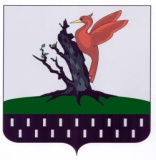 ТАТАРСТАН РЕСПУБЛИКАСЫАЛАБУГА МУНИЦИПАЛЬ РАЙОНЫ ОЛЫ ЕЛОВОАВЫЛ ҖИРЛЕГЕ СОВЕТЫНаименованиеПрограммыПрограмма комплексного развития транспортной инфраструктуры на территории муниципального образования «Большееловское сельское поселение» на 2019 – 2035 годыОснование для разработкиПрограммы- Градостроительный кодекс РФ от 29 декабря 2004 №190-ФЗ;-	Федеральный закон от 06 октября 2003 года № 131-ФЗ«Об общих принципах организации местного самоуправления в Российской Федерации»;- Федеральный закон от 08.11.2007 № 257-ФЗ «Об автомобильных дорогах и о дорожной деятельности в Российской Федерации и о внесении изменений в отдельные законодательные акты Российской Федерации»;- Федеральный закон от 09.02.2007 № 16-ФЗ «О транспортной безопасности»;- постановление Правительства Российской Федерации от 25 декабря 2015 года №1440 «Об утверждении требований к программам комплексного развития транспортной инфраструктуры поселений, городских округов»;-	Генеральный план муниципального образования «Большееловское сельское поселение».Заказчик ПрограммыАдминистрация Елабужского района Республики Татарстан, 423600, г. Елабуга, пр. Нефтяников, д. 30Разработчик ПрограммыЦели и задачи ПрограммыЦель программы – развитие современной и эффективной транспортной инфраструктуры Большееловского сельского поселения, повышение уровня безопасности движения, доступности и качества оказываемых услуг транспортного комплекса для населения муниципального образования.Для достижения указанных целей необходимо решение основных задач:-	организация мероприятий по развитию и совершенствованию автомобильных дорог общего пользования;- организация мероприятий по улучшению условий дорожного движения;- организация мероприятий по повышению безопасности дорожного движения;- развитие пешеходной инфраструктуры.Целевые показатели (индикаторы) развития транспортной инфраструктуры- протяженность дорог общего пользования;- плотность УДС;- увеличение протяженности тротуаров, км;- оснащенность остановочных пунктов, %;- соответствие уровня обеспеченности временными парковками объектов притяжения, %.Сроки и этапы реализации ПрограммыСрок реализации Программы: 2019 – 2035 годы.Реализация программы не предусматривает подразделения на этапы. Укрупненное описание запланированных мероприятий (инвестиционных проектов) по проектированию, строительству, реконструкции объектов транспортной инфраструктуры (групп мероприятий, подпрограмм, инвестиционных проектов)Мероприятия, описанные в настоящей Программе, направлены на повышение уровня комфортности и безопасности пользователей транспортных средств, пешеходов, и на улучшение социально-экономического положения Большееловского сельского поселения.Объемы и источники финансирования ПрограммыОбщий объем финансовых средств, необходимых для реализации мероприятий Программы в 2019-2035 годах составит 15445 тыс. руб., из них средства местного бюджета – 85 тыс. руб., регионального бюджета – 15360 тыс. руб., в том числе по годам:В 2019 году – 1265 тыс. руб;в 2020 году – 1355 тыс. руб.;в 2021 году – 4205 тыс. руб.;в 2022 году – 1355 тыс. руб.;в 2023-2035 году – 7265 тыс. руб.Объемы средств для финансирования Программы носят прогнозный характер и подлежат ежегодной корректировке представительным органом местного самоуправления.№п/пНазвание дорогиПротяжен-ность,кмТип покрытия1Подъезд к биотермической яме у с.Большое Елово0,8асфальтобетонное2Подъезд к объектам с/х у с.Большое Елово0,2грунтовое№ п/пНаименование объектаМестоположениеДефицит, машино-мест1Большое Елово СДКс. Большое Елово, ул. Центральная, 2374№ п/пНаименование дороги/улицыНаселенный пунктПротяженность, мРасположениеШирина пешеходной части тротуаров1а/д М-7 «Волга»- Большой Шурнякс. Большое Елово350с одной стороны1,02Ул. Молодежнаяс. Большое Елово600с одной стороны1,0№ ппНаименование мероприятияВид работ: С - строительство; Р - реконструкция; КП – капитальный ремонтКатегорияПротяженность, кмСрок реализации1Подъезд к биотермической яме у с. Большое ЕловоСV0,82019-2020 гг.2Подъезд к предлагаемому кладбищуСV0,322019-2020 гг.3Дороги с. Большое ЕловоСV0,62019-2020 гг.4Дороги с. Большое ЕловоСV2,22021-2035 гг.5Улицы с. Большое ЕловоРV4,22019-2020№ п/пНаименование мероприятияОбъем финансирования, тыс. руб.Объем финансирования, тыс. руб.Объем финансирования, тыс. руб.Объем финансирования, тыс. руб.Объем финансирования, тыс. руб.Объем финансирования, тыс. руб.Источник финансирования№ п/пНаименование мероприятия2019 г.2020г.2021 г.2022 г.2023-2035 гг.Источник финансирования123456789Цель: развитие современной, эффективной и безопасной транспортной инфраструктуры Большееловского сельского поселения, обеспечивающей высокий уровень доступности и качества оказываемых услуг транспортного комплекса для населения муниципального образованияЦель: развитие современной, эффективной и безопасной транспортной инфраструктуры Большееловского сельского поселения, обеспечивающей высокий уровень доступности и качества оказываемых услуг транспортного комплекса для населения муниципального образованияЦель: развитие современной, эффективной и безопасной транспортной инфраструктуры Большееловского сельского поселения, обеспечивающей высокий уровень доступности и качества оказываемых услуг транспортного комплекса для населения муниципального образованияЦель: развитие современной, эффективной и безопасной транспортной инфраструктуры Большееловского сельского поселения, обеспечивающей высокий уровень доступности и качества оказываемых услуг транспортного комплекса для населения муниципального образованияЦель: развитие современной, эффективной и безопасной транспортной инфраструктуры Большееловского сельского поселения, обеспечивающей высокий уровень доступности и качества оказываемых услуг транспортного комплекса для населения муниципального образованияЦель: развитие современной, эффективной и безопасной транспортной инфраструктуры Большееловского сельского поселения, обеспечивающей высокий уровень доступности и качества оказываемых услуг транспортного комплекса для населения муниципального образованияЦель: развитие современной, эффективной и безопасной транспортной инфраструктуры Большееловского сельского поселения, обеспечивающей высокий уровень доступности и качества оказываемых услуг транспортного комплекса для населения муниципального образованияЦель: развитие современной, эффективной и безопасной транспортной инфраструктуры Большееловского сельского поселения, обеспечивающей высокий уровень доступности и качества оказываемых услуг транспортного комплекса для населения муниципального образованияЦель: развитие современной, эффективной и безопасной транспортной инфраструктуры Большееловского сельского поселения, обеспечивающей высокий уровень доступности и качества оказываемых услуг транспортного комплекса для населения муниципального образованияЗадача: повышение эффективности и качества транспортного обслуживанияЗадача: повышение эффективности и качества транспортного обслуживанияЗадача: повышение эффективности и качества транспортного обслуживанияЗадача: повышение эффективности и качества транспортного обслуживанияЗадача: повышение эффективности и качества транспортного обслуживанияЗадача: повышение эффективности и качества транспортного обслуживанияЗадача: повышение эффективности и качества транспортного обслуживанияЗадача: повышение эффективности и качества транспортного обслуживанияЗадача: повышение эффективности и качества транспортного обслуживанияАвтомобильный транспортАвтомобильный транспортАвтомобильный транспортАвтомобильный транспортАвтомобильный транспортАвтомобильный транспортАвтомобильный транспортАвтомобильный транспортАвтомобильный транспорт1Расширение парковочного пространства у СДК в с. Большое Елово------Местный бюджет2Установка дорожных знаков-555565Местный бюджет3Строительство тротуара по автодороге М-7 «Волга»- Большой Шурняк---1050--Региональный бюджет4Строительство тротуара по ул. Молодежной с. Большое Елово---1800--Региональный бюджет5Строительство подъезда к биотермической яме у с. Большое Елово------Местный бюджет6Строительство подъезда к предлагаемому кладбищу-----Местный бюджет7Строительство улично-дорожной сети с. Большое Елово------Местный бюджет8Реконструкция улично-дорожной сети с. Большое Елово------Местный бюджет1234567899ул Молодежная  (0,3км)-1260----Региональный бюджет10ул. 40 лет Победы----1350-Региональный бюджет11ул Молодежная ---1350--Региональный бюджет12ул. 40 лет Победы--1350---Региональный бюджет13ул Молодежная -----1350Региональный бюджет14ул. 40 лет Победы-----1350Региональный бюджет15 ул Молодежная-----1350Региональный бюджет16ул Молодежная -----1350Региональный бюджет17ул. 40 лет Победы-----900Региональный бюджет18ул. 40 лет Победы-----900Региональный бюджетИтого по годам:Итого по годам:012651355420513557265-Итого (в разрезе источников финансирования):Итого (в разрезе источников финансирования):153601536015360153601536015360Региональный бюджетИтого (в разрезе источников финансирования):Итого (в разрезе источников финансирования):858585858585Местный бюджетВсего Всего 15445154451544515445154451544515445№п/пНаименование мероприятияСоциально-экономический эффектСоответствие нормативам градостроительного проектирования1234Цель: развитие современной, эффективной и безопасной транспортной инфраструктуры МО «Большееловское сельское поселение», обеспечивающей высокий уровень доступности и качества оказываемых услуг транспортного комплекса для населения муниципального образованияЦель: развитие современной, эффективной и безопасной транспортной инфраструктуры МО «Большееловское сельское поселение», обеспечивающей высокий уровень доступности и качества оказываемых услуг транспортного комплекса для населения муниципального образованияЦель: развитие современной, эффективной и безопасной транспортной инфраструктуры МО «Большееловское сельское поселение», обеспечивающей высокий уровень доступности и качества оказываемых услуг транспортного комплекса для населения муниципального образованияЦель: развитие современной, эффективной и безопасной транспортной инфраструктуры МО «Большееловское сельское поселение», обеспечивающей высокий уровень доступности и качества оказываемых услуг транспортного комплекса для населения муниципального образованияЗадача: повышение эффективности и качества транспортного обслуживанияЗадача: повышение эффективности и качества транспортного обслуживанияЗадача: повышение эффективности и качества транспортного обслуживанияЗадача: повышение эффективности и качества транспортного обслуживанияАвтомобильный транспортАвтомобильный транспортАвтомобильный транспортАвтомобильный транспорт1Строительство подъезда к биотермической яме у с. Большое ЕловоУвеличение протяженности дорог общего пользования, повышение качества обслуживания населенияСоответствие2Строительство подъезда к предлагаемому кладбищуУвеличение протяженности дорог общего пользования, повышение качества обслуживания населенияСоответствие3Строительство улично-дорожной сети с. Большое ЕловоУвеличение протяженности дорог общего пользования, повышение качества обслуживания населенияСоответствие4Расширение парковочного пространства у СДК в с. Большое ЕловоУвеличение доступности объектов культурыСоответствие5Обустройство остановочного пункта «Населенный пункт Елово»Повышение качества оказания услуг пассажирских перевозокСоответствиеЗадача: снижение риска возникновения и тяжести последствий ДТПЗадача: снижение риска возникновения и тяжести последствий ДТПЗадача: снижение риска возникновения и тяжести последствий ДТПЗадача: снижение риска возникновения и тяжести последствий ДТП6Реконструкция улично-дорожной сети с. Большое ЕловоПовышение качества дородного полотнаСоответствие7Строительство тротуара по автодороге М-7 «Волга»- Большой ШурнякРазделение транспортных и пешеходных потоков в пространствеСоответствие8Ул. Молодежная строительство тротуараРазделение транспортных и пешеходных потоков в пространствеСоответствиеПоказательЕдиницаизмеренияБазовое значение(2018 г.)Прогнозный период, 2035 г.Протяженность дорог общего пользованиякм11,514,3Плотность УДСкм/км20,220,28Увеличение протяженности тротуаровкм-0,95Оснащенность остановочных пунктов%0100Соответствие уровня обеспеченности временными парковками объектов культуры%0100